(4) Filled to Overflow		                Disciple“May you be covered in the dust of your Rabbi…”It was a great honor to be chosen by a Rabbi to be a disciple…Let thy house be a meeting-house for the wise;
and powder thyself in the dust of their feet;
and drink their words with thirstiness.  Mishnah Avot 1:4Following, Watching, and Listening Very CloselyWe have a very weak definition of disciple compared to the New Testament meaning.I follow him on Twitter…I follow her on Youtube…Have you been following the news lately…?Follow to us means moderate interest…keeping up with…”like”True Disciples Follow, Watch and Listen so Closely and Intensely that They Are Able to Say, Do, and Live the Way Their Lord/Teacher DoesJohn 13:12-1712 After washing their feet, he put on his robe again and sat down and asked, “Do you understand what I was doing? 13 You call me ‘Teacher’ and ‘Lord,’ and you are right, because that’s what I am. 14 And since I, your Lord and Teacher, have washed your feet, you ought to wash each other’s feet. 15 I have given you an example to follow. Do as I have done to you.16 I tell you the truth, slaves are not greater than their master. Nor is the messenger more important than the one who sends the message. 17 Now that you know these things, God will bless you for doing them.John 8:31-32Jesus said to the people who believed in him, “You are truly my disciples if you remain faithful to my teachings. 32 And you will know the truth, and the truth will set you free.”John 14:21 He who has My commandments and keeps them is the one who loves Me; and he who loves Me will be loved by My Father, and I will love him and will disclose Myself to him.”John 14:23Jesus replied, “All who love me will do what I say. My Father will love them, and we will come and make our home with each of them.John 15:10When you obey my commandments, you remain in my love, just as I obey my Father’s commandments and remain in his love.1 John 5:3Loving God means keeping his commandments, and his commandments are not burdensome.2 John 6Love means doing what God has commanded us, and he has commanded us to love one another, just as you heard from the beginning.2 John 9Anyone who goes too far and does not abide in the teaching of Christ, does not have God; the one who abides in the teaching, he has both the Father and the Son.A Disciple Is Faithful to the teachings of JesusKnows the Truth of those teachingsProves his/her love & devotion by following Jesus’ instructions/commandmentsAbides in the teachings of ChristMatthew 28:19-20Go therefore and make disciples of all the nations, baptizing them in the name of the Father and the Son and the Holy Spirit, 20 teaching them to observe all that I commanded you…Jesus’ Prayer for His Disciples Then & NowJohn 17:3,8,14,17-19, 20, 26This is eternal life, that they may know You, the only true God, and Jesus Christ whom You have sent…the words which You gave Me I have given to them; and they received them and truly understood that I came forth from You…I have given them Your word; and the world has hated them…Sanctify them in the truth; Your word is truth. 18 As You sent Me into the world, I also have sent them into the world. 19 For their sakes I sanctify Myself, that they themselves also may be sanctified in truth. “I do not ask on behalf of these alone, but for those also who believe in Me through their word… I have made Your name known to them, and will make it known, so that the love with which You loved Me may be in them, and I in them.”Shepherds After God’s Own HeartJeremiah 3:15“Then I will give you shepherds after My own heart, who will feed you on knowledge and understanding.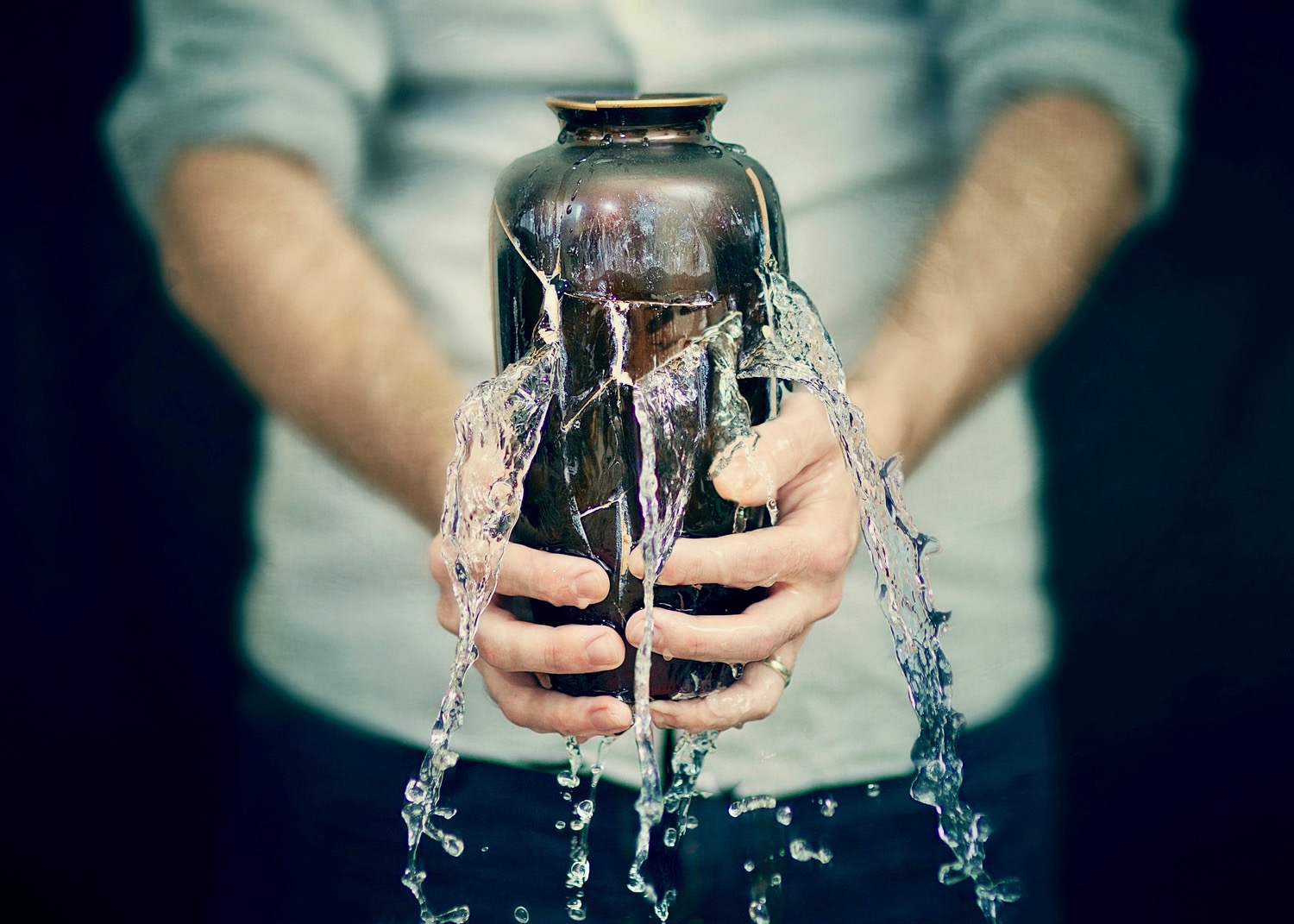 